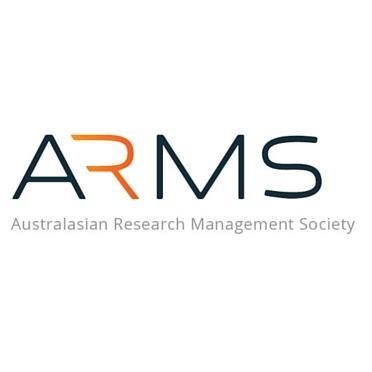 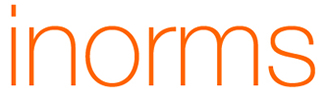 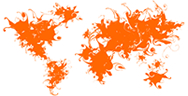 INORMS AWARDS FOR EXCELLENCE IN RESEARCH MANAGEMENT LEADERSHIP 2023 Guidelines for applicants – Applications close Friday, 17 June 2022.About INORMSINORMS brings together research management societies and associations internationally. Its purpose is to enable interactions, share good practice, and coordinate activities between the member societies, to the benefit of their individual membership.  Participating INORMS members are listed in Appendix A. 2023 Awards for ExcellenceThe INORMS Awards for Excellence in Research Management Leadership were first launched in 2018 to recognise outstanding examples of research management leaders who have made substantial contributions to the research management profession internationally. The 2023 award recipients will be announced at a gala dinner at the 2023 INORMS Congress in Durban, South Africa, 31 May – 3 June 2023. Each participating INORMS sister association (see Appendix A) has been invited to select one (1) exceptional research management leader to be honoured at the 2023 INORMS Congress Award Ceremony  Therefore, eligible ARMS members (see eligibility criteria below) are NOW INVITED to submit a nomination for the 2023 awards.   The successful ARMS candidate will not only be recognised as the ARMS recipient at the 2023 Award Ceremony, but will in addition:Be offered the honorary title of Fellows of ARMS (if the awardee does not already hold this title or the Janet Dibb-Leigh Award for Distinguished Service to Research Management).  Receive a plaque and lapel pin in recognition of this outstanding achievement and formally recognised at the ARMS 2023 annual conference. Receive support to the value of AUD $1000 to support the successful candidate’s attendance to the INORMS Congress and Award Ceremony in Durban in 2023. Eligibility CriteriaEligible nominee must: Be current financial member of the Australasian Research Management Society;  Provide evidence of how their contributions are congruent with the objectives of INORMS; Provide evidence of their outstanding contributions to the research management profession internationally; and Provide evidence of how they will continue to provide visionary leadership in research management internationally. Current members of the INORMS Council, Working Group, ARMS Board and ARMS Executive Office are ineligible for consideration during their term of office. Application Process Nominees must be a current, financial member of ARMS.A completed nomination form must be received by 5 pm AEST, Friday, 17 June 2022 to  ARMSAdmin@researchmanagement.org.au    Late nominations will not be accepted. Application Timelines. Appendix A:  Participating INORMS Sister SocietiesAssociation of Commonwealth Universities (ACU, UK)Association of Research Managers and Administrators (ARMA, UK)Association of Research Managers and Administrators – The Netherlands (ARMA-NL, Netherlands)Australasian Research Management Society Inc, (ARMS, Australia, NZ, andSingapore)Brazilian Association of Research Managers (BRAMA, Brazil)Canadian Association of Research Managers and Administrators (CARA,Canada)Chinese Association for Science of Science and Science &Technology Policy(CASSSP, China)Danish Association of Research Managers and Administrators (DARMA,Denmark)European Association of Research Managers and Administrators (EARMA,Europe)Finnish Association of Administrative Studies (FINN-ARMA, Finland)German Association for Research Managers and Administrators (FORTRAMA,Germany)Icelandic Association for Research Managers and Administrators (ICEARMA,Iceland)Malaysian Association of Research Managers and Administrators (MyRMA,Malaysia)National Council of University Research Administrators (NCURA, USA)Norwegian Network for Administration and Research Management (NARMA,Norway)National Organization of Research Development Professionals (NORDP, USA)Praxis Auril (UK)Research Manager and Administrator Network Japan (RMAN-J, Japan)Society of Research Administrators International (SRAI, USA)Southern African Research & Innovation Management Association (SARIMA,Southern Africa)West African Research and Innovation Management Association (WARIMA,Western Africa)TimelineActivity Details Friday, 1 April 2022Call for Nominations Call made by ARMS Executive Office. Friday, 17 June 2022Nominations close 5 PM ADSTNominations to be sent to ARMSAdmin@researchmanagement.org.au  20 June – 1 July 2022  Selection panel to review nominations. Panel to comprise of members of the ARMS Board. By Friday, 15 July 2022 Recommendation by the selection panel to be ratified by the ARMS Board Sunday, 31 July 2022 Participating INORMS members to submit their nominee (including full title and response to assessment criteria) for endorsement by the INORMS Council. Email details to INORMS Secretariat miyokawa@hiorshima-u.ac.jp  Monday, 22 August 2022 INORMS Council to endorse all recommendations. INORMS Secretariat to advise INORMS2018 organisers of the recommendations. By Friday, 31 March 2023Participating INORMS member to prepare a PowerPoint (ppt) slide.  The slide must include an image of the awardee, the association’s logo, branding and website.  Email ppt to INORMS Secretariat miyokawa@hiroshima-u.ac.jp By Saturday, 15 April 2023 INORMS Secretariat to provide consolidated ppt slides to INORMS Congress organisers. Friday, 2 June 2023 (tentative)Announcement of awardees at INORMS 2023 Gala dinnerBy Monday, 5 June 2023Announcements to be posted on the INORMS and ARMS website. 